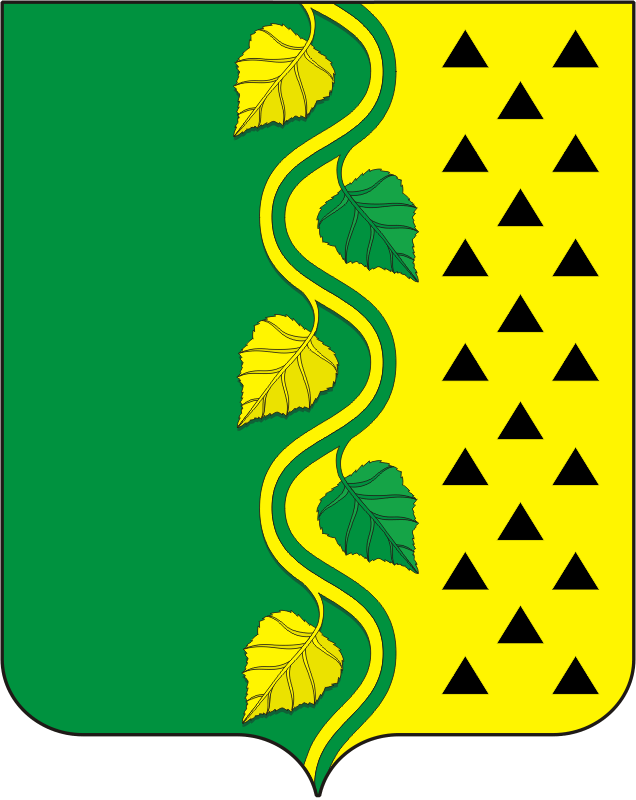   СОВЕТ ДЕПУТАТОВ                               МУНИЦИПАЛЬНОГО ОБРАЗОВАНИЯНОВОСОКУЛАКСКИЙ СЕЛЬСОВЕТ САРАКТАШСКОГО РАЙОНАОРЕНБУРГСКОЙ ОБЛАСТИЧЕТВЕРТОГО СОЗЫВАРЕШЕНИЕ Второго заседания Совета депутатовмуниципального образования Новосокулакский сельсоветчетвертого созыва№                                                                                           ноября 2020 года	Рассмотрев основные параметры местного бюджета на 2021 год и на плановый период 2022 и 2023 годовСовет депутатов Новосокулакского сельсоветаРЕШИЛ:                         	                      1. Принять проект бюджета Новосокулкского сельсовета на 2021 год и на плановый период 2022 и 2023 годов .2. Утвердить основные характеристики местного бюджета на 2021 год:1) Прогнозируемый общий объем доходов местного бюджета – 3 420 900 рублей.2) общий объем расходов местного бюджета на 2021 год – 3 420 900 рублей; 3) дефицит местного бюджета  на 2021 год – 0,00 рублей;4) верхний предел муниципального внутреннего долга сельсовета на 1 января 2021 года - 0,00 руб. в том числе по муниципальным гарантиям на 1 января 2021 года - 0,00 рублей 3. Утвердить основные характеристики местного бюджета на 2022 и 2023 годы:1) прогнозируемый общий объем доходов местного бюджета на 2022 год -3 267 000 рублей и 2023 год – 3 254 100 рублей.2) общий объем расходов местного бюджета на 2022 год – 3 267 000 рублей и на 2023 год – 3 254 100 рублей; 3) дефицит местного бюджета  на 2022 год – 0,00 рублей и на 2023 год – 0,00 рублей;4) верхний предел муниципального внутреннего долга сельсовета на 1 января 2022 года - 0,00 рублей и на 1 января 2023 года – 0.00 рублей,              в том числе по муниципальным гарантиям на 1 января 2022 года - 0,00 рублей и на 1 января 2023 года – 0,00 рублей.     4. Утвердить источники внутреннего финансирования дефицита местного бюджета  на 2021 год и на плановый период 2022 и 2023 годов согласно приложению 1.5. Утвердить в пределах прогнозируемого общего объема доходов бюджета Новосокулакского сельсовета прогнозируемое  поступление доходов в бюджет Новосокулакского сельсовета по видам доходов в соответствии с классификацией доходов Российской Федерации согласно приложения 5.6. Утвердить распределение бюджетных ассигнований из местного бюджета на 2021 год по разделам, подразделам расходов классификации расходов бюджетов согласно приложению 6.3.  Контроль за исполнением данного решения возложить на постоянную планово-бюджетную  комиссию (Макеев В.В.)Председатель Совета депутатов сельсовета                               Т.М.РовенскихГлава сельсовета                                                                            А.Н. Гусак Разослано: постоянной комиссии, депутатам - 7, прокуратуре районаО проекте бюджета Новосокулакского сельсовета на 2021 год и  на  плановый период 2022 и 2023 годов.  Приложение 1к решению совета депутатов Новосокулакского сельсовета Приложение 1к решению совета депутатов Новосокулакского сельсовета  Источники внутреннего финансирования дефицита местного бюджета на 2021 год и                       на плановый период 2022 и 2023 годов Источники внутреннего финансирования дефицита местного бюджета на 2021 год и                       на плановый период 2022 и 2023 годов Источники внутреннего финансирования дефицита местного бюджета на 2021 год и                       на плановый период 2022 и 2023 годов Источники внутреннего финансирования дефицита местного бюджета на 2021 год и                       на плановый период 2022 и 2023 годов Источники внутреннего финансирования дефицита местного бюджета на 2021 год и                       на плановый период 2022 и 2023 годовНаименование показателяКод источника финансирования дефицита бюджета по бюджетной классификации20212022202313456источники внутреннего финансирования бюджета 
Из них:X0,000,000,00Изменение остатков средств000 010000000000000000,000,000,00Изменение остатков средств на счетах по учету средств бюджетов000 010500000000000000,000,000,00Увеличение остатков средств бюджетов000 01050000000000500-3 420 900,00-3 267 000,00- 3 254 100,00Увеличение прочих остатков средств бюджетов000 01050200000000500-3 420 900,00-3 267 000,00- 3 254 100,00Увеличение прочих остатков денежных средств бюджетов000 01050201000000510-3 420 900,00-3 267 000,00- 3 254 100,00Увеличение прочих остатков денежных средств бюджетов сельских поселений100 01050201100000510-3 420 900,00-3 267 000,00- 3 254 100,00Уменьшение остатков средств бюджетов000 010500000000006003 420 900,003 267 000,003 254 100,00Уменьшение прочих остатков средств бюджетов000 010502000000006003 420 900,003 267 000,003 254 100,00Уменьшение прочих остатков денежных средств бюджетов000 010502010000006103 420 900,003 267 000,003 254 100,00Уменьшение прочих остатков денежных средств бюджетов сельских поселений100 010502011000006103 420 900,003 267 000,003 254 100,00Увеличение финансовых активов, являющихся иными источниками внутреннего финансирования дефицитов бюджетов000 010600000000005000,000,000,00Уменьшение финансовых активов, являющихся иными источниками внутреннего финансирования дефицитов бюджетов000 010600000000006000,000,000,00Приложение 6Приложение 6к решению советак решению советадепутатов Новосокулакского сельсовета депутатов Новосокулакского сельсовета депутатов Новосокулакского сельсовета депутатов Новосокулакского сельсовета Распределение бюджетных ассигнований местного бюджета  на 2021 и на плановый период 2022 и 2023 годовРаспределение бюджетных ассигнований местного бюджета  на 2021 и на плановый период 2022 и 2023 годовРаспределение бюджетных ассигнований местного бюджета  на 2021 и на плановый период 2022 и 2023 годовРаспределение бюджетных ассигнований местного бюджета  на 2021 и на плановый период 2022 и 2023 годовРаспределение бюджетных ассигнований местного бюджета  на 2021 и на плановый период 2022 и 2023 годовРаспределение бюджетных ассигнований местного бюджета  на 2021 и на плановый период 2022 и 2023 годов  по разделам и подразделам расходов классификации расходов  бюджетов  по разделам и подразделам расходов классификации расходов  бюджетов  по разделам и подразделам расходов классификации расходов  бюджетов  по разделам и подразделам расходов классификации расходов  бюджетов  по разделам и подразделам расходов классификации расходов  бюджетов  по разделам и подразделам расходов классификации расходов  бюджетов(руб.)(руб.)РЗПРНаименование 2021 год 2022 год2023 год2023 год0100Общегосударственные вопросы1 478 500,001 377 500,001 327 500,001 327 500,000102Функционирование высшего должностного лица субъекта Российской Федерации и муниципального образования550 000,00520 000,00520 000,00520 000,000104Функционирование Правительства Российской Федерации, высших исполнительных органов государственной власти субъектов Российской Федерации, местных администраций914 300,00843 300,00       793 300,00793 300,000108Обеспечение деятельности финансовых, налоговых и таможенных органов и органов финансового(финансово-бюджетного)надзора13 200,0013 200,0013 200,0013 200,000113Другие общегосударственные вопросы1000,001000,001000,001000,000200Национальная оборона101 900,00103 000,00107 100,00107 100,000203Мобилизационная и вневойсковая подготовка101 900,00103 000,00107 100,00107 100,000300Национальная безопасность и правоохранительная деятельность96 000,0066 000,0066 000,0066 000,000304Органы юстиции0,000,000,000,000310Обеспечение пожарной безопасности94 000,0064 000,0064 000,0064 000,000314Другие вопросы в области национальной безопасности и правоохранительной деятельности2 000,002 000,002 000,002 000,000400Национальная экономика784 000,00814 000,00847 000,00847 000,000409Дорожное хозяйство (дорожные фонды)788 000,00814 000,00847 000,00847 000,000500Жилищно-коммунальное хозяйство50 000.000,00,00,00501Жилищное хозяйство0,000,000,000,000503Благоустройство50 000,00,000,000,000800Культура, Кинематография 906 500,00906 500,00906 500,00906 500,000801Культура906 500,00906 500,00906 500,00906 500,00Итого расходов3 420 900,003 267 000,003 254 100,003 254 100,00Приложение № 5  Приложение № 5  к решению Совета депутатовк решению Совета депутатовНовосокулакского сельсовета Новосокулакского сельсовета Поступление доходов в бюджет Новосокулакского сельсовета по кодам видов доходов, подвидов доходов на 2021 год и на плановый период 2022, 2023 годовПоступление доходов в бюджет Новосокулакского сельсовета по кодам видов доходов, подвидов доходов на 2021 год и на плановый период 2022, 2023 годовПоступление доходов в бюджет Новосокулакского сельсовета по кодам видов доходов, подвидов доходов на 2021 год и на плановый период 2022, 2023 годовПоступление доходов в бюджет Новосокулакского сельсовета по кодам видов доходов, подвидов доходов на 2021 год и на плановый период 2022, 2023 годовПоступление доходов в бюджет Новосокулакского сельсовета по кодам видов доходов, подвидов доходов на 2021 год и на плановый период 2022, 2023 годовПоступление доходов в бюджет Новосокулакского сельсовета по кодам видов доходов, подвидов доходов на 2021 год и на плановый период 2022, 2023 годовПоступление доходов в бюджет Новосокулакского сельсовета по кодам видов доходов, подвидов доходов на 2021 год и на плановый период 2022, 2023 годов(руб.)Наименование показателяКод дохода по бюджетной классификации202120212022202220231344444Доходы бюджета - ВСЕГО: 
В том числе:X3 420 900,003 420 900,003 267 000,003 267 000,003 254 100,00НАЛОГОВЫЕ И НЕНАЛОГОВЫЕ ДОХОДЫ000 100000000000000002 541 000,002 541 000,002 623 000,002 623 000,002 681 000,00НАЛОГИ НА ПРИБЫЛЬ, ДОХОДЫ000 101000000000000001 115 000,001 115 000,001 165 000,001 165 000,001 185 000,00Налог на доходы физических лиц000 101020000100001101 115 000,001 115 000,001 165 000,001 165 000,001 185 000,00Налог на доходы физических лиц с доходов, источником которых является налоговый агент, за исключением доходов, в отношении которых исчисление и уплата налога осуществляются в соответствии со статьями 227, 227.1 и 228 Налогового кодекса Российской Федерации000 101020100100001101 111 000,001 111 000,001 160 000,001 160 000,001 180 000,00Налог на доходы физических лиц с доходов, источником которых является налоговый агент, за исключением доходов, в отношении которых исчисление и уплата налога осуществляются в соответствии со статьями 227, 227.1 и 228 Налогового кодекса Российской Федерации182 101020100110001101 111 000,001 111 000,001 160 000,001 160 000,001 180 000,00Налог на доходы физических лиц с доходов, полученных физическими лицами в соответствии со статьей 228 Налогового кодекса Российской Федерации000 10102030010000110             4 000,00             4 000,00                   5 000,00                   5 000,005 000,00Налог на доходы физических лиц с доходов, полученных физическими лицами в соответствии со статьей 228 Налогового кодекса Российской Федерации182 101020300110001104 000,004 000,005 000,005 000,005 000,00НАЛОГИ НА ТОВАРЫ (РАБОТЫ, УСЛУГИ), РЕАЛИЗУЕМЫЕ НА ТЕРРИТОРИИ РОССИЙСКОЙ ФЕДЕРАЦИИ000 10300000000000000788 000,00788 000,00814 000,00814 000,00847 000,00Акцизы по подакцизным товарам (продукции), производимым на территории Российской Федерации000 10302000010000110788 000,00788 000,00814 000,00814 000,00847 000,00Доходы от уплаты акцизов на дизельное топливо, подлежащие распределению между бюджетами субъектов Российской Федерации и местными бюджетами с учетом установленных дифференцированных нормативов отчислений в местные бюджеты100 10302230010000110362 000,00362 000,00374 000,00374 000,00392 000,00Доходы от уплаты акцизов на дизельное топливо, подлежащие распределению между бюджетами субъектов Российской Федерации и местными бюджетами с учетом установленных дифференцированных нормативов отчислений в местные бюджеты (по нормативам, установленным Федеральным законом о федеральном бюджете в целях формирования дорожных фондов субъектов Российской Федерации)100 10302231010000110362 000,00362 000,00374 000,00374 000,00392 000,00Доходы от уплаты акцизов на моторные масла для дизельных и (или) карбюраторных (инжекторных) двигателей, подлежащие распределению между бюджетами субъектов Российской Федерации и местными бюджетами с учетом установленных дифференцированных нормативов отчислений в местные бюджеты100 103022400100001102 000,002 000,002 000,002 000,002 000,00Доходы от уплаты акцизов на моторные масла для дизельных и (или) карбюраторных (инжекторных) двигателей, подлежащие распределению между бюджетами субъектов Российской Федерации и местными бюджетами с учетом установленных дифференцированных нормативов отчислений в местные бюджеты (по нормативам, установленным Федеральным законом о федеральном бюджете в целях формирования дорожных фондов субъектов Российской Федерации)100 103022410100001102 000,002 000,002 000,002 000,002 000,00Доходы от уплаты акцизов на автомобильный бензин, подлежащие распределению между бюджетами субъектов Российской Федерации и местными бюджетами с учетом установленных дифференцированных нормативов отчислений в местные бюджеты100 10302250010000110476 000,00476 000,00491 000,00491 000,00513 000,00Доходы от уплаты акцизов на автомобильный бензин, подлежащие распределению между бюджетами субъектов Российской Федерации и местными бюджетами с учетом установленных дифференцированных нормативов отчислений в местные бюджеты (по нормативам, установленным Федеральным законом о федеральном бюджете в целях формирования дорожных фондов субъектов Российской Федерации)100 10302251010000110476 000,00476 000,00491 000,00491 000,00513 000,00Доходы от уплаты акцизов на прямогонный бензин, подлежащие распределению между бюджетами субъектов Российской Федерации и местными бюджетами с учетом установленных дифференцированных нормативов отчислений в местные бюджеты100 10302260010000110-52 000,00-52 000,00-53 000,00-53 000,00-60 000,00Доходы от уплаты акцизов на прямогонный бензин, подлежащие распределению между бюджетами субъектов Российской Федерации и местными бюджетами с учетом установленных дифференцированных нормативов отчислений в местные бюджеты (по нормативам, установленным Федеральным законом о федеральном бюджете в целях формирования дорожных фондов субъектов Российской Федерации)100 10302261010000110-52 000,00-52 000,00-53 000,00-53 000,00-60 000,00НАЛОГИ НА СОВОКУПНЫЙ ДОХОД000 1050000000000000045 000,0045 000,0045 000,0045 000,0045 000,00Налог, взимаемый в связи с применением упрощенной системы налогообложения000 1050100000000011035 000,0035 000,0035 000,0035 000,0035 000,00Налог, взимаемый с налогоплательщиков, выбравших в качестве объекта налогообложения доходы, уменьшенные на величину расходов000 1050102001000011035 000,0035 000,0035 000,0035 000,0035 000,00Налог, взимаемый с налогоплательщиков, выбравших в качестве объекта налогообложения доходы, уменьшенные на величину расходов000 1050102101000011035 000,0035 000,0035 000,0035 000,0035 000,00Налог, взимаемый с налогоплательщиков, выбравших в качестве объекта налогообложения доходы, уменьшенные на величину расходов182 1050102101100011035 000,0035 000,0035 000,0035 000,0035 000,00Единый сельскохозяйственный налог000 1050300001000011010 000,0010 000,0010 000,0010 000,0010 000,00Единый сельскохозяйственный налог000 1050301001000011010 000,0010 000,0010 000,0010 000,0010 000,00Единый сельскохозяйственный налог182 1050301001100011010 000,0010 000,0010 000,0010 000,0010 000,00НАЛОГИ НА ИМУЩЕСТВО000 10600000000000000558 000,00558 000,00561 000,00561 000,00563 000,00Налог на имущество физических лиц000 1060100000000011014 000,0014 000,0014 000,0014 000,0014 000,00Налог на имущество физических лиц, взимаемый по ставкам, применяемым к объектам налогообложения, расположенным в границах сельских поселений000 1060103010000011014 000,0014 000,0014 000,0014 000,0014 000,00Налог на имущество физических лиц, взимаемый по ставкам, применяемым к объектам налогообложения, расположенным в границах поселений182 1060103010100011014 000,0014 000,0014 000,0014 000,0014 000,00Земельный налог000 10606000000000110579 000,00579 000,00585 000,00585 000,00590 000,00Земельный налог с организаций000 106060300000001107 000,007 000,007 000,007 000,007 000,00Земельный налог с организаций, обладающих земельным участком, расположенным в границах сельских поселений000 106060331000001107 000,007 000,007 000,007 000,007 000,00Земельный налог с организаций, обладающих земельным участком, расположенным в границах сельских поселений (сумма платежа (перерасчеты, недоимка и задолженность по соответствующему платежу, в том числе по отмененному)182 106060331010001107 000,007 000,007 000,007 000,007 000,00Земельный налог с физических лиц000 10606040000000110572 000,00572 000,00578 000,00578 000,00583 000,00Земельный налог с физических лиц, обладающих земельным участком, расположенным в границах сельских поселений000 10606043100000110572 000,00572 000,00578 000,00578 000,00583 000,00Земельный налог с физических лиц, обладающих земельным участком, расположенным в границах сельских поселений (сумма платежа (перерасчеты, недоимка и задолженность по соответствующему платежу, в том числе по отмененному)182 10606043101000110572 000,00572 000,00578 000,00578 000,00583 000,00БЕЗВОЗМЕЗДНЫЕ ПОСТУПЛЕНИЯ000 20000000000000000879 900,00879 900,00644 000,00644 000,00573 100,00БЕЗВОЗМЕЗДНЫЕ ПОСТУПЛЕНИЯ ОТ ДРУГИХ БЮДЖЕТОВ БЮДЖЕТНОЙ СИСТЕМЫ РОССИЙСКОЙ ФЕДЕРАЦИИ000 20200000000000000879 900,00879 900,00644 000,00644 000,00573 100,00Дотации бюджетам бюджетной системы Российской Федерации000 20210000000000150778 000,00778 000,00541 000,00541 000,00466 000,00Дотации на выравнивание бюджетной обеспеченности000 20216001000000150778 000,00778 000,00541 000,00541 000,00466 000,00Дотации бюджетам сельских поселений на выравнивание бюджетной обеспеченности131 20216001100000150778 000,00778 000,00541 000,00541 000,00466 000,00Субвенции бюджетам бюджетной системы Российской Федерации000 20230000000000150101 900,00101 900,00103 000,00103 000,00107 100,00Субвенции бюджетам на осуществление первичного воинского учета на территориях, где отсутствуют военные комиссариаты000 20235118000000150101 900,00101 900,00103 000,00103 000,00107 100,00Субвенции бюджетам сельских поселений на осуществление первичного воинского учета на территориях, где отсутствуют военные комиссариаты131 20235118100000150101 900,00101 900,00103 000,00103 000,00107 100,00